Effective teaching across all areas of mathematics engages students in making connections between mathematical representations. Use this table to record examples of fraction representations you currently use. 
As you work through this unit and those that follow, use this resource to:add more examples record key things to consider when using the various representations.More informationIf you would like more information, please visit the QCAA website www.qcaa.qld.edu.au and search for ‘Foundational concepts in fractions’.   © State of Queensland (QCAA) 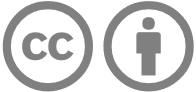 Licence: https://creativecommons.org/licenses/by/4.0 | Copyright notice: www.qcaa.qld.edu.au/copyright — 
lists the full terms and conditions, which specify certain exceptions to the licence. | 
Attribution: ‘© State of Queensland (QCAA) ’ — please include the link to our copyright notice.PhysicalPhysicalVisualVisualVerbalSymbolicSymbolicContextual